Nálam van a kezdés.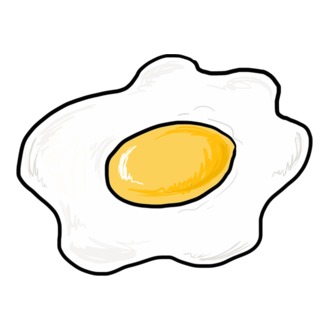 Kinél van az a tojásétel, amelyben a tojás fokozatosan megszilárduló fehér része körbeveszi a kerek és domború sárgáját?Nálam van a tükörtojás.Kinél van a tükörtojás elkészítésének menete?Nálam van, hogy egy kis zsiradékot teszünk a serpenyőbe, alágyújtunk, majd mikor elég forró, beleütjük a tojást.Kinél van az a tojásétel, amelyhez sokáig kell forró vízben főzni a tojást?Nálam van a keménytojás.Kinél van az a tojásétel, amelyet rövidebb ideig főzünk forró vízben?Nálam van a lágytojás.Kinél van az a tojásétel, amelyhez együtt verjük fel a fehérjét a sárgájával, és úgy sütjük meg?Nálam van a rántotta.Kinél van a tojásrántotta angol neve?Nálam van a sunny side up egg.Kinél van a tükörtojás szó eredete?Nálam van, hogy német eredetű szó.Kinél van, hogy kiktől vették át az elnevezést a németek?Nálam van, hogy a németek a hollandoktól vették át.Kinél van, hogy a hollandok kiktől vették át a tojásrántotta nevét?Nálam van, hogy a hollandok a franciáktól vették át a nevet.Kinél van, hogy mit mondanak a francia szakácsok arra, hogy miért éppen tükörtojás?Nálam van, hogy azt válaszolják azért, mert sütés közben a tojás sárgáján vékony, a fényt áteresztő réteg képződik, ami csillogó jelleget kölcsönöz neki. Úgy veri vissza fényt, mint a tükör.Kinél van, hogy honnan ered a tükör szavunk?Nálam van, hogy valószínűleg török eredetű szó.Nálam van a vége.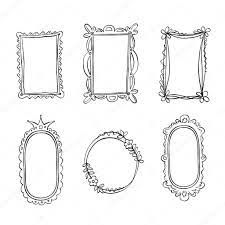 